ПРОЕКТ                             РОССИЙСКАЯ   ФЕДЕРАЦИЯКАРАЧАЕВО-ЧЕРКЕССКАЯ РЕСПУБЛИКАЗЕЛЕНЧУКСКИЙ  МУНИЦИПАЛЬНЫЙ РАЙОНАДМИНИСТРАЦИЯ СТОРОЖЕВСКОГО СЕЛЬСКОГО ПОСЕЛЕНИЯПОСТАНОВЛЕНИЕ15.10.2015                          ст-ца Сторожевая                                      №   Об утверждении местных нормативов градостроительного проектирования на территории Сторожевского сельского поселенияОбщие положения1.1.  Нормативы градостроительного проектирования Сторожевского сельского поселения (далее - Нормативы) разработаны в соответствии с Градостроительным кодексом Российской Федерации, приказом Министерства строительства и жилищно-коммунального хозяйства Карачаево-Черкесской республики от 30.06.2015 № 60 «Об утверждении региональных нормативов  градостроительного проектирования Карачаево-Черкесской Республики», иными нормативными правовыми актами Российской Федерации и применяются при подготовке, согласовании и утверждении планов планировки, застройки и реконструкции территорий Зеленчукского сельского поселения (далее - поселения).1.2.  Нормативы градостроительного проектирования поселения - минимальные расчетные показатели обеспечения благоприятных условий жизнедеятельности человека и направленные на:- устойчивое развитие территорий поселения с учетом значения и особенностей населенных пунктов в региональной системе расселения;1.3.  Нормативы градостроительного проектирования поселения применяются в части, не противоречащей законодательству о техническом регулировании, а так же иным федеральным, республиканским и муниципальным нормативным правовым актам, устанавливающим обязательные требования и действуют на территории поселения.1.4.  Настоящие нормативы не распространяются на проектирование, строительство и реконструкцию объектов, начатых до вступления в силу настоящих правил.Общие требования к застройке.2.1.  Вдоль магистральных улиц высокой градостроительной значимости (общественного или исторического центра, гостевых магистралей) рекомендуется индивидуальный подход к проектированию зданий. Фасады зданий и сооружений для достижения стилевого единства разрабатываются с учетом комплексной застройки улицы: цветовое решение, декоративные ограждения балконов, лоджий, архитектурные и инженерно-технические решения по коммуникационным блокам размещаемых на главных фасадах (сплит-систем, воздухозаборников центрального кондиционирования и тому подобного). Рекомендуется предусматривать единообразное открывающееся остекление лоджий и балконов при условии соблюдения требований Федерального закона от 22.07.2008 № 123-ФЗ «Технический регламент о требованиях пожарной безопасности».2.2.  Задание на проектирование комплексной реконструкции сложившейся застройки должно согласовываться с органами архитектуры и градостроительства Зеленчукского муниципального района.2.3.  Характер ограждения земельных участков со стороны улицы должен быть выражен в едином стиле как минимум на протяжении одного квартала с обеих сторон улиц с максимально допустимой высотой ограждений 2,0 м из качественных и этически выполненных элементов. Допускается устройство функционально оправданных участков сплошного ограждения (в местах интенсивного транспорта, размещения септиков, мусорных площадок и других).По границе с соседним земельным участком ограждения должны быть проветриваемыми на высоту не менее 0,5 м от уровня земли и высотой не более 2,0 м. По взаимному согласию смежных землепользователей допускается устройство сплошных ограждений. При общей толщине конструкции ограждения до 100 мм ограждение допускается устанавливать по центру межевой границы участка, при большей толщине конструкции – смещать в сторону участка инициатора ограждения на величину превышения указанной нормы.2.4.  При устройстве тупиковых проездов их протяженность должна быть более 150 м и они должны заканчиваться поворотными площадками, обеспечивающими возможность разворота мусоровозов, уборочных и пожарных машин.2.5.  При размещении павильонов, киосков, магазинов, пунктов питания, объектов автосервиса необходимо устраивать вне проезжей части улиц и дорог площадки для стоянки автотранспорта общей вместимостью из расчета одно машино-место на каждые 10 кв. м. торговой площади. При одновременной перспективной установке нескольких близко расположенных друг от друга торговых точек предусматривать общую автостоянку соответствующей вместимости.Жилые зоны.3.1.  При размещении и планировочной организации территории жилищного строительства должны соблюдаться требования по охране окружающейсреды, защите территории от шума и выхлопных газов транспортных магистралей, электрических и электромагнитных излучений, выделяемого из земли радона в соответствии с требованиями по охране окружающей среды.3.2.  В жилой зоне сельских населенных пунктов следует предусматривать жилые дома усадебного типа, одно-, двухквартирные коттеджного типа, блокированные дома с земельными участками при квартирах, а также секционные дома высотой до 5 этажей.3.3.  Преимущественным типом застройки в сельских населенных пунктах являются индивидуальные жилые дома усадебного типа.3.4.  Предельные размеры земельных участков для индивидуального жилищного строительства и личного подсобного хозяйства устанавливаются органами местного самоуправления сельского поселения.Нормативные параметры жилой застройки.3.1.1. Предельно допустимые значения коэффициента использования территории участка жилой застройки для различных типов малоэтажногостроительства приведены в рекомендуемой таблице 1.Таблица 13.1.2. На территории сельского населенного пункта жилые дома должны отстоять от красной линии улиц не менее чем на 5 м, от красной линии (красная линия- существующая, или установленная граница территории общего пользования), переулков – не менее чем на 3 м. Расстояние от хозяйственных построек до красных линий улиц и проездов должно быть не менее 5 м, за исключением гаражей.3.1.3. минимальные расстояния между зданиями, а также между крайними строениями и группами строений на земельных участках принимаются в соответствии с требованиями закона от 01.01.2001 «Технический регламент о требованиях пожарной безопасности».3.1.4. Минимальные расстояния между постройками по санитарно-бытовым условиям должны быть:3.1.5. До границы соседнего придомового (приквартирного) земельного участка расстояния по санитарно-бытовым условиям должны быть не менее:1) от усадебного одно-, двухквартирного и блокированного дома – 3 м;2) в сложившейся застройке, при ширине земельного участка 12 м и менее, для строительства жилого дома минимальный отступ от границы соседнего участка при согласии соседей (заверяется нотариально) составляет не менее:1,0 м – для одноэтажного жилого дома;1,5 м – для двухэтажного жилого дома;2,0 м – для трехэтажного жилого дома, при условии, что расстояние до расположенного на соседнем земельном участке жилого дома не менее 6 м;3) от постройки для содержания скота и птицы – 4 м;4) от выгребной ямы и туалета до границы соседнего участка – 4 м;5) от других построек (баня, гараж и другие) – 1 м;6) от стволов высокорослых деревьев – 4 м*;7) от стволов среднерослых деревьев – 2 м;8) от кустарников – 1 м.3.1.6. На территориях с застройкой усадебными одно-, двухквартирными домами расстояние от окон жилых комнат до стен соседнего дома и хозяйственных построек (сарая, гаража, бани), расположенных на соседних земельных участках, должно быть не менее 6 м.1) от жилого строения (или дома) и погреба до выгребной ямы, уборной и постройки для содержания мелкого скота и птицы – 12 м;2) до душа, бани (сауны) – 8 м;3.1.7. Вспомогательные строения, за исключением гаражей, размещать со стороны улиц не допускается.3.1.8. Допускается блокировка жилых домов, а также хозяйственных построек на смежных приусадебных земельных участках по взаимному (удостоверенном) согласию домовладельцев при новом строительстве с учетом противопожарных требований.3.1.9. На земельных участках содержание скота  допускается лишь в районах усадебной застройки с участком размером не менее 600 кв.м. На участках предусматриваются хозяйственные постройки для содержания скота и птицы, хранения кормов, инвентаря, топлива и других хозяйственных нужд, бани, а также – хозяйственные подъезды и скотопрогоны.3.1.10. В населенных пунктах размещаемые в пределах жилой зоны группы сараев должны содержать не более 30 блоков каждая,3.1.11. Расстояния от помещений (сараев) и выгулов (вольеров, навесов, загонов) для содержания и разведения животных до окон жилых помещений и кухонь должны быть не менее указанных в таблице 2.Таблица 2      Площадь застройки сблокированных сараев не должна превышать 800 кв. м. Расстояния между группами сараев следует принимать в соответствии с требованиями закона от 22.07.2008 № 123-ФЗ «Технический регламент о требованиях пожарной безопасности».3.1.12. Допускается пристройка хозяйственного сарая, гаража, бани, теплицы к усадебному дому с соблюдением требований санитарных, зооветеринарных и противопожарных норм.При этом постройки для содержания скота и птицы необходимо пристраивать а домам при изоляции их от жилых комнат не менее чем тремя подсобными помещениями; помещения для скота и птицы должны иметь изолированный наружный вход, расположенный не ближе 7 м от входа в дом.3.1.13. На территории жилой застройки предусматривается стопроцентная обеспеченность машино-местами для хранения и парковки легковых автомобилей и других транспортных средств.На территории с застройкой жилыми домами усадебного типа стоянки размещаются в пределах отведенного участка.3.1.14. На территории жилой застройки и на приусадебных участках запрещается строительство гаражей для грузового транспорта и транспорта для перевозки людей, находящегося в личной собственности, кроме автотранспорта с максимальной разрешенной массой не более 3,5 тонн.Зоны, предназначенные для ведения личного подсобного хозяйства4.1.  Личное подсобное хозяйство – форма непредпринимательской деятельности граждан по производству и переработке сельскохозяйственной продукции.Правовое регулирование ведения гражданами личного подсобного хозяйства осуществляется в соответствии с Конституцией Российской Федерации, Земельным кодексом Российской Федерации, Федеральным законом «О личном подсобном хозяйстве», другими федеральными законами, иными правовыми актами Российской Федерации, иными, принимаемыми актами Карачаево-Черкесской республики и органов местного самоуправления.4.2.  Для ведения личного подсобного хозяйства могут использоваться земельный участок в черте населенного пункта (приусадебный земельный участок).            Приусадебный земельный участок используется для производства сельскохозяйственной продукции, а также для возведения жилого дома, производственных, бытовых и иных зданий, строений, сооружений с соблюдением градостроительных, строительных, экологических, санитарно-гигиенических, противопожарных и иных правил и нормативов.4.3.  Предельные размеры земельных участков, предоставляемых гражданам для ведения личного подсобного хозяйства, устанавливаются органами местного самоуправления.4.4.  Ведение гражданами личного подсобного хозяйства на территории малоэтажной застройки осуществляется в соответствии с требованиями раздела 3 настоящих Нормативов.Защита от подтопления5.1.  Отвод поверхностных вод должен осуществляться в соответствии с требованиями СанПиН 2.1.5.980-00.5.2.  При проектировании и строительстве следует предусматривать комплекс мероприятий, обеспечивающих предотвращение подтопления территорий и отдельных объектов в зависимости от требований строительства, функционального использования и особенностей эксплуатации, охраны окружающей среды и (или) устранения отрицательных воздействий подтопления.5.3.  Инженерная защита осваиваемых территорий должна предусматривать образование единой системы территориальных и локальных сооружений и мероприятий.5.4.  Изменение общего рельефа приусадебного участка, осуществляемое путем выемки или насыпи, ведущее к изменению существующей водоотводной (дренажной) системы, к заболачиванию (переувлажнению) смежных участков или нарушению иных законных прав их владельцев, не допускается. При необходимости изменения рельефа должны быть выполнены мероприятия по недопущению возможных негативных последствий.Озеленение.6.1.  Расстояния от зданий и сооружений до зеленых насаждений следует принимать в соответствии с таблицей 4 при условии беспрепятственного подъезда и работы пожарного автотранспорта; от воздушных линий электропередачи – в соответствии с Правилами устройства электроустановок.Таблица 41.  Приведенные нормы относятся к деревьям с диаметром кроны не более 5 м и должны быть увеличены для деревьев с кроной большего диаметра.2.  Деревья, высаживаемые у зданий, не должны препятствовать инсоляции и освещенности жилых и общественных помещений.3.  При односторонней юго-западной и южной ориентации жилых помещений необходимо предусматривать дополнительное озеленение, препятствующееперегреву помещений.Зам ГлавыСторожевскогосельского поселения                                             Балановский А.Н.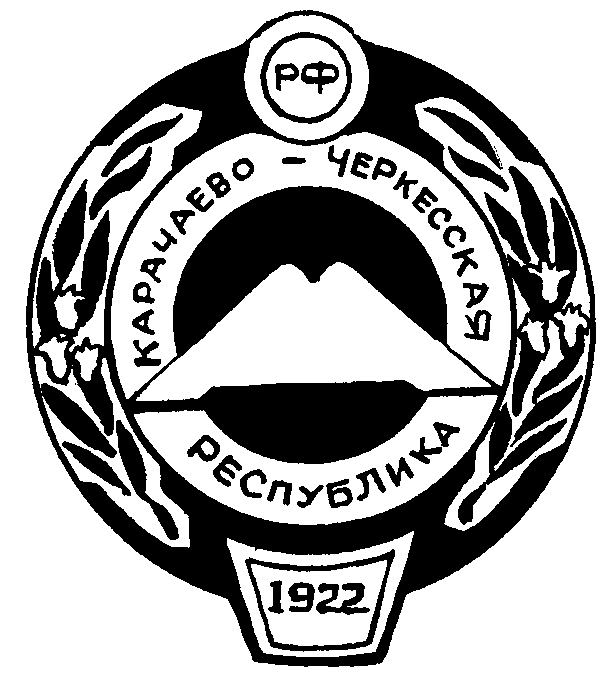  Администрация Сторожевского сельского поселения направляет на проверку проект Постановления  об утверждении  местных нормативов градостроительного проектирования на территории Сторожевского сельского поселения.Зам ГлавыСторожевскогосельского поселения                                                    А.Н.Балановский                                                        Заключение             По результатам проведение антикоррупционной экспертизы проекта постановления администрации Сторожевского сельского поселения Об утверждении местных нормативов градостроительного проектирования на территории Сторожевского сельского поселения. Мною ведущим специалистом  Горяниковой Анной Ивановной проведена антикоррупционная экспертиза проекта постановления администрации Сторожевского сельского поселенияОб утверждении местных нормативов градостроительного проектирования на территории Сторожевского сельского поселения. В ходе антикоррупционной экспертизы коррупционные факты, предусмотренные Методикой проведения антикоррупционной экспертизы проекта нормативно правового акта, утвержденной постановлением Правительства Российской Федерации от 26.02.2010 № 96, в рассматриваемом проекте постановления не выявлено.Ведущий специалист                                                      А.И. ГоряниковаУтверждаю: Зам ГлавыСторожевскогосельского поселения                                                   А.Н.БалановскийТип жилых домовКоэффициент использованиятерритории, не болееУсадебного типа0,4Блокированного типа0,8Многоквартирные, не выше 3 этажей0,8Нормативный разрыв не менее мПоголовье (шт) не болеедля группы сараев до 8 блоковПоголовье (шт) не болеедля группы сараев до 8 блоковПоголовье (шт) не болеедля группы сараев до 8 блоковПоголовье (шт) не болеедля группы сараев до 8 блоковПоголовье (шт) не болеедля группы сараев до 8 блоковПоголовье (шт) не болеедля группы сараев до 8 блоковПоголовье (шт) не болеедля группы сараев до 8 блоковКРС (коровы, молодняк)свиньиОвцы, козыкроликиптицалошадиНутрии, песцы110 м5510103055220 м8815204588330 м10102030601010440 м15152540751515550 мДля группы сараев  от 8 до 20 блоков,поголовье не более, указанного в строке 4Для группы сараев  от 8 до 20 блоков,поголовье не более, указанного в строке 4Для группы сараев  от 8 до 20 блоков,поголовье не более, указанного в строке 4Для группы сараев  от 8 до 20 блоков,поголовье не более, указанного в строке 4Для группы сараев  от 8 до 20 блоков,поголовье не более, указанного в строке 4Для группы сараев  от 8 до 20 блоков,поголовье не более, указанного в строке 4Для группы сараев  от 8 до 20 блоков,поголовье не более, указанного в строке 46100 мДля группы сараев от 21 до 30 блоков,поголовье не более, указанного в строке 4 Для группы сараев от 21 до 30 блоков,поголовье не более, указанного в строке 4 Для группы сараев от 21 до 30 блоков,поголовье не более, указанного в строке 4 Для группы сараев от 21 до 30 блоков,поголовье не более, указанного в строке 4 Для группы сараев от 21 до 30 блоков,поголовье не более, указанного в строке 4 Для группы сараев от 21 до 30 блоков,поголовье не более, указанного в строке 4 Для группы сараев от 21 до 30 блоков,поголовье не более, указанного в строке 4 Здание, сооружениеРасстояние (м) от здания, сооружения, объекта до осиРасстояние (м) от здания, сооружения, объекта до осиЗдание, сооружениествола деревакустарникаНаружная стена здания и сооружения5,01,5Край тротуара и садовой дорожки0,70,5Край проезжей части улиц, кромка укрепленной полосы обочины дороги или бровка канавы2,01,0Мачта и опора осветительной сети, мостовая опора и эстакада, провода воздушных эл. линий4,0-Подошва откоса, террасы и другие1,00,5Подошва или внутренняя грань подпорной стенки3,01,0Подземные сети:газопровод, канализация1,5-тепловая сеть (стенка канала, тоннеля или оболочка при бесканальной прокладке)2,01,0водопровод, дренаж2,0-Силовой кабель и кабель связи2,00,7